Перечень работ по текущему  ремонту общего имущества многоквартирного дома 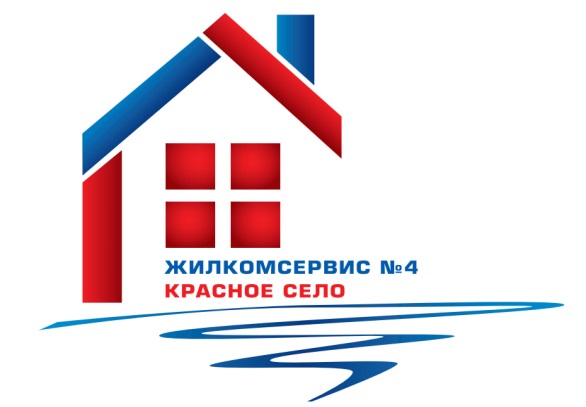 на 2015 годАдрес:                                                       ул. Театральная, д. 5№ п/пНаименование работ № п/пНаименование работ 1Аварийно-восстановительные работы2Ремонт бойлера3Ремонт водомерного узла4Замена и ремонт запорной арматуры систем ЦО, ГВС, ХВС5Замена светильников (90 м) на энергосберегающие6Ремонт ГРЩ